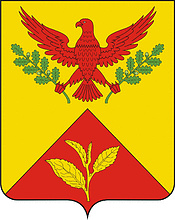 СОВЕТ ШАУМЯНСКОГО СЕЛЬСКОГО ПОСЕЛЕНИЯТУАПСИНСКОГО РАЙОНАСОЗЫВ - 4СЕССИЯ – XХХХIIРЕШЕНИЕот 11.11.2022г.                                                                                          № 133с. Шаумян О внесении изменений в решение Совета Шаумянского сельского поселения Туапсинского района от 27 января 2022 года №105  «Об утверждении Прогнозного плана (программы) приватизации объектов муниципальной собственности Шаумянского сельского поселения Туапсинского района на 2022 год»          В соответствии с Федеральным законом от 21 декабря 2001 года № 178-ФЗ «О приватизации государственного и муниципального имущества», Федеральным законом от 22 июля 2008 года № 159-ФЗ «Об особенностях отчуждения недвижимого имущества, находящегося в государственной собственности субъектов Российской Федерации или в муниципальной собственности и арендуемого субъектами малого и среднего предпринимательства, и о внесении изменений в отдельные законодательные акты Российской Федерации», руководствуясь Уставом Шаумянского сельского поселения Туапсинского района, Положением о порядке управления и распоряжения объектами муниципальной собственности Шаумянского сельского поселения Туапсинского района, утверждённым решением Совета Шаумянского сельского поселения Туапсинского района от 27 апреля 2017 года № 124 «Об утверждении Положения о порядке управления и распоряжения объектами муниципальной собственности Шаумянского сельского поселения Туапсинского района», в целях пополнения доходной части бюджета Шаумянского сельского поселения Туапсинского района, оптимизации использования муниципального имущества, недопущения его ухудшения, а также уменьшения расходов по содержанию объектов муниципальной собственности, Совет Шаумянского сельского поселения Туапсинского района, р е ш и л: Внести изменения в решение Совета Шаумянского сельского поселения Туапсинского района от 27 января 2022 года №105 «Об утверждении Прогнозного плана (программы) приватизации объектов муниципальной собственности Шаумянского сельского поселения Туапсинского района на 2022 год» согласно приложению к настоящему решению.         1.1. Включить в план (программы) приватизации объектов муниципальной собственности Шаумянского сельского поселения Туапсинского района на 2022 год объекты недвижимого имущества (нежилые помещения): площадью 340,8 кв.м с кадастровым номером 23:33:1007003:622;площадью 294,8 кв.м с кадастровым номером 23:33:1007003:621; площадью 32,3 кв.м с кадастровым номером 23:33:1007003:623;площадью 13,4 кв.м с кадастровым номером 23:33:1007003:645, расположенные по адресу: Российская Федерация, Краснодарский край, Туапсинский район, с. Шаумян, ул. Шаумяна, 62а. 1.2. Включить в план (программы) приватизации объектов муниципальной собственности Шаумянского сельского поселения Туапсинского района на 2022 год земельный участок площадью 1550,00 кв.м с кадастровым номером 23:33:1007003:631, расположенный по адресу: Российская Федерация, Краснодарский край, Туапсинский район, с. Шаумян, ул. Шаумяна, 62а. 2. Контроль за выполнением настоящего решения возложить на комитет по вопросам имущественных и земельных отношений, промышленности, строительства, ЖКХ, топливно-энергетического комплекса, транспорта и связи.3. Решение вступает в силу со дня его обнародования.ГлаваШаумянского сельского поселенияТуапсинского района                                                                       А.А. КочканянПРОГНОЗНЫЙ ПЛАН(программа) приватизации объектов муниципальной собственности Шаумянского сельского поселения Туапсинского района на 2022 годПЕРЕЧЕНЬобъектов муниципальной собственности Шаумянского сельского поселения Туапсинского района, приватизация которых планируется в 2022 году Ведущий специалист по налогам и сборам администрацииШаумянского сельского поселенияТуапсинского района                                                                                                                                           А.Х. БондарьПРИЛОЖЕНИЕ к решению Совета Шаумянского сельского поселения Туапсинского района от 11.11.2022г. № 133№ п/пНаименование движимого имуществаБалансодержатель имуществаПредполагаемый способ приватизацииСрок    
приватизацииПрогноз поступления без учета НДС, руб.1Автобус НЕФАЗ 5299-11-33 VINX1F5299 RCDJH00314имущество казныАукционI - IV кварталы234 0002Здание комбината коммунально-бытовых услугимущество казныАукционI  квартал498 0003Помещение центра досуга, 340,8 кв.м. с. Шаумян, ул. Шаумяна, д.62а МО Шаумянское сельское поселение Туапсинского районаПреимущественное правоIV квартал2 188 9634Помещение центра досуга, 294,8 кв.м.с.Шаумян, ул. Шаумяна, д.62аМО Шаумянское сельское поселение Туапсинского районаПреимущественное правоIV квартал1 893 5055Помещение центра досуга, 32,3 кв.м, с.Шаумян, ул. Шаумяна, д.62аМО Шаумянское сельское поселение Туапсинского районаПреимущественное правоIV квартал207 4636Помещение центра досуга, 13.4 кв.м.с.Шаумян, ул. Шаумяна, д.62аМО Шаумянское сельское поселение Туапсинского районаПреимущественное правоIV квартал86 0687Земельный участок, 1550,0 кв.м.с.Шаумян, ул. Шаумяна, д.62аМО Шаумянское сельское поселение Туапсинского районаПреимущественное правоIV квартал994 000